LETNÁ ČINNOSŤ ŠKD                                  bude prebiehať formou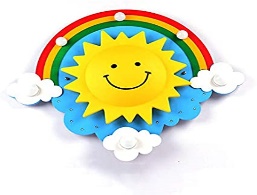 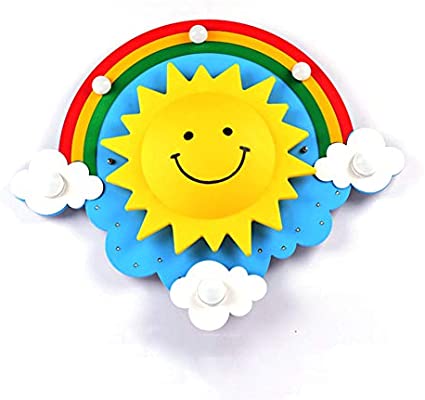 DENNÉHO TÁBORAv dňoch1. 7. 2020 – 15. 7. 2020v čase8:00 – 15:00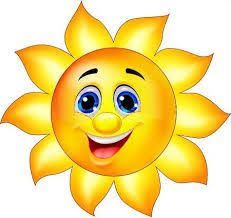 PROGRAM1.7.2020 – Areál školy, poučenie, pravidlá, športové podujatie organizované šport. ambasádormi, súťaže, vyhodnotenie + odmeny, obed v ŠJ, voľné hry, zmrzlina2.7.2020 – Škola – oboznámenie s plánom dňa, presun vlakom Zlatovce – Trenčín, presun na Ostrov, Plavba loďou Fatima, presun späť, obed v ŠJ, oddychové činnosti3.7.2020 – Škola – oboznámenie s plánom dňa, presun vlakom na stanicu Trenčín, návšteva galérie + tvorivé dielne, park , presun do školy, obed v ŠJ, zmrzlina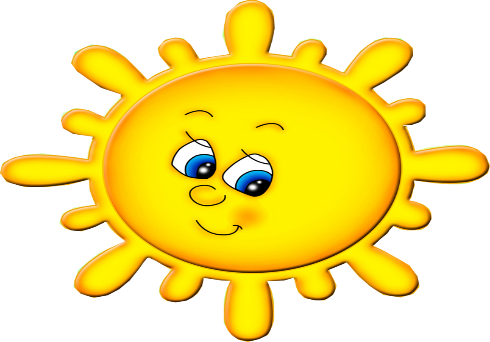 6. 7. 2020 – Škola – oboznámenie s plánom dňa, presun autobusom do Trenčianskych Mitíc na Ranč Santána, program na ranči, presun späť, obed v ŠJ, rekreačné aktivity 7. 7. 2020 - Škola – oboznámenie s plánom dňa, presun do prírody v okolí, rozhľadňa, podľa počasia a dohody opekačka ( v tom prípade bude odhlásený obed v ŠJ a budú zabezpečené potraviny na opekanie), oddychové činnosti8. 7. 2020 - Škola – oboznámenie s plánom dňa, presun autobusom na letisko v Trenčíne, exkurzia , vyžrebovaní žiaci  - simulátor letu, presun autobusom späť, obed v ŠJ, zmrzlina9. 7. 2020 - Škola – oboznámenie s plánom dňa, aktivity v areáli školy, 9:00 – program s HaZZ, 11:00 – prvá pomc s Emergency TN, vychádzka, zmrzlina10. 7. 2020 - Škola – oboznámenie s plánom dňa, presun autobusom do Trenčianskej Závady, rozhľdňa + areál minifarmy, nanuk, presun autobusom späť, oddychové aktivity13. 7. 2020 - Škola – oboznámenie s plánom dňa, presun vlakom na stanicu TN, presun pešo na Brezinu, lanová dráha Tarzania 
( ak sa niektoré dieťa obáva, môže si vybrať inú aktivitu, napr. bludisko..), presun späť MHD z Juhu (podľa času a počasia)14. 7. 2020 - Škola – oboznámenie s plánom dňa, presun na Ostrov, ovocný piknik (ovocie zabezpečíme), po schválení program s OS SR, presun späť, relaxačné aktivity15. 7. 2020 - Škola – oboznámenie s plánom dňa, opekačka v parku (špekáčiky, chlieb, kečup, horčicu, papierové taniere, servitky, drevo + opekátka zabezpečíme)        Deti budú potrebovať:Desiatu, pitie, prezuvky, pršiplášť, vhodnú obuv, šiltovku, pri slnečnom počasí aj krém, prefotenú kartu poistenca ( odovzdajú v prvý deň)PLATBYNa účet je potrebné do 26. 6. 2020 uhradiť mesačný poplatok 6 € za ŠKDNa účet ŠJje potrebné zaplatiť sumu 2,71 € / obed. ŠJ bude v prevádzke 1.7.-8.7.2020 , teda bude vydaných 6 obedov. Ak bude 7. 7. 2020 opekačka, obed bude odhlásený a vznikne vám v ŠJ preplatok.V hotovostije potrebné uhradiť sumu 7€ / deň, Ak sú prihlásení súrodenci, platia sumu 6 €/ deň podľa počtu dní, na ktoré je dieťa prihlásené. Na túto sumu Vám bude vystavené potvrdenie. Peniaze budú preberať pani vychovávateľky v dňoch 23. – 26.6.2020.Peniaze budú použité na cestovné výdavky, vstupné, ovocie na piknik, potraviny a ostatné veci na opekačku, zmrzlinu, nanuky, odmeny a ďalšie potrebné pomôcky. (Záverečné vyúčtovanie bude po spracovaní k nahliadnutiu)PERSONÁLNE ZABEZPEČENIEVychovávateľky: E. Smatanová, I. Strečanská, M. Doxakis-Porubanová,          A. Debnárová, E. GuričanováŠport. ambasádori: O. Ďuriš, R. Matejka + asistentky a učitelia 